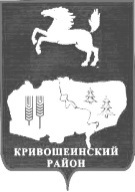 АДМИНИСТРАЦИЯ КРИВОШЕИНСКОГО РАЙОНАПОСТАНОВЛЕНИЕ28.05.2015									       № 234с. КривошеиноТомской областиВ связи с изменением в 2015 году объёмов финансирования на реализацию мероприятий муниципальной программы «Развитие инфраструктуры общего и дополнительного образования Кривошеинского района на 2013-2015 годы»ПОСТАНОВЛЯЮ:Внести изменения и дополнения в постановление Администрации Кривошеинского района от 05.03.2013 № 158 «Об утверждении муниципальной программы «Развитие инфраструктуры общего и дополнительного образования Кривошеинского района на 2013-2015 годы» (далее Программа):1.1. В  приложение к постановлению внести следующие изменения и дополнения: в Паспорте Программы  раздел «Объём и источники финансирования» изложить в следующей редакции:1.2.  В Раздел 3 «Перечень программных мероприятий и объектов Программы» внести изменения и дополнения согласно приложению к настоящему постановлению.Настоящее постановление подлежит опубликованию в Сборнике нормативных актов Администрации Кривошеинского района и размещению в сети Интернет на официальном сайте муниципального образования Кривошеинский район.Настоящее постановление вступает в силу с даты его подписания и распространяется на правоотношения, возникшие с 01 января 2015 года.Контроль за исполнением настоящего постановления возложить  на заместителя Главы муниципаль6ого образования по вопросам ЖКХ, строительства, транспорта, связи, ГО и ЧС и социальным вопросам.Глава Кривошеинского района(Глава Администрации)							А.В.РазумниковКустова М.Ф.2-19-74Направлено:ПрокуратураАрхипов А.М.Кондратьев Д.В.Управление финансовУправление образованияОУ-13СборникПриложение к постановлениюАдминистрации Кривошеинского районаот 28.05.2015  №234Изменения и дополнения  в Раздел 3 «Перечень программных мероприятий и объектов Программы»Подраздел «Мероприятие 1. Проведение комплексного капитального и текущего ремонтов образовательных учреждений» дополнить строками 1.10., 1.11 следующего содержания:Строку «Итого по мероприятию 1» изложить в новой редакции:Подраздел «Мероприятие 2 Создание безопасных условий для организации образовательного процесса, укрепление материальной базы» дополнить строками 2,7.; 2.8.; 2.9. следующего содержания:Строку «Итого по мероприятию 2» изложить в новой редакции:Подраздел «Мероприятие 4. Обследование зданий общеобразовательных учреждений и подготовка проектно-сметной документации производства ремонтных работ» дополнить строкой 1.10. следующего содержания:Строку «Итого по мероприятию 4» изложить в новой редакции:О внесении изменений и дополнений в постановление Администрации Кривошеинского района от 05.03.2013 № 158 «Об утверждении муниципальной программы «Развитие инфраструктуры общего и дополнительного образования Кривошеинского района на 2013-2015 годы»Объём и источники финансирования (с детализацией по годам реализации Программы, тыс. рублей)ИсточникиВсего2013 год2014 год 2015 год (прогноз)Объём и источники финансирования (с детализацией по годам реализации Программы, тыс. рублей)Федеральный бюджет (по согласованию)3458,22003458,22Объём и источники финансирования (с детализацией по годам реализации Программы, тыс. рублей)Областной бюджет (по согласованию)30231,21327373,41100,21757,613Объём и источники финансирования (с детализацией по годам реализации Программы, тыс. рублей)Местный бюджет14622,034226,84721,85673,43Объём и источники финансирования (с детализацией по годам реализации Программы, тыс. рублей)Всего по источникам48311,46331600,25822,010889,2631.10.МБОУ «Пудовская СОШ»2015 год3493,153458,22034,930ОУКапитальный ремонт школьного спортзала1.11.МБОУДО «Детско-юношеская спортивная школа»2015 год165,000165,00ОУТекущий ремонт хоккейной коробки       ИТОГО по мероприятию 139101,1183458,2227373,48269,49802.7.МБОУ «Кривошеинская СОШ»2015 год160,2150160,21500ОУПриобретение спортивного оборудования2.8.МБОУ «Пудовская СОШ»2015 год83,312083,31200ОУПриобретение спортивного оборудования2.9.МБОУ «Красноярская СОШ»2015 год64,086064,08600ОУПриобретение спортивного оборудованияИТОГО по мероприятию 2777,8990307,613470,28604.4.МБОУ «Белобугорская ООШ»2015 год14,00014,00ОУИнженерно-геологические изыскания для проведения капитального ремонта системы отопленияИТОГО по мероприятию  41841,18001841,18